0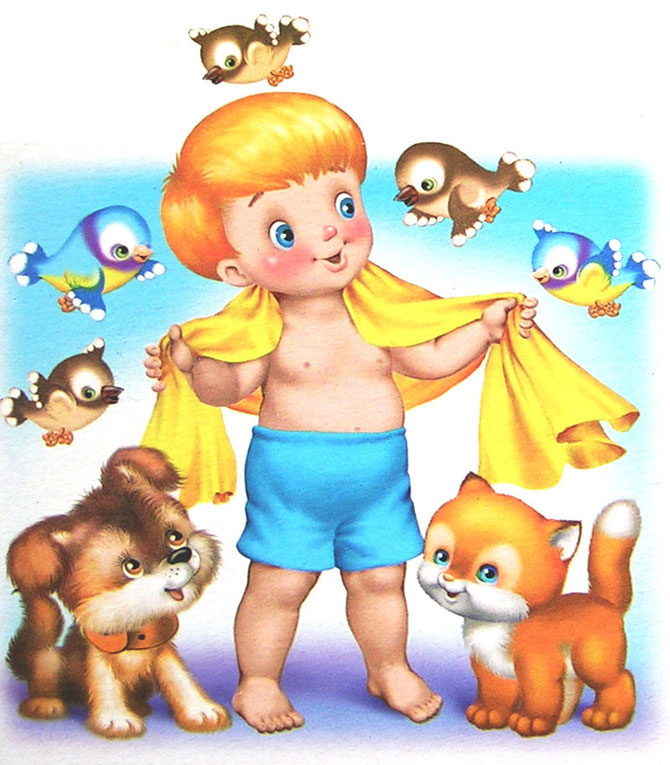 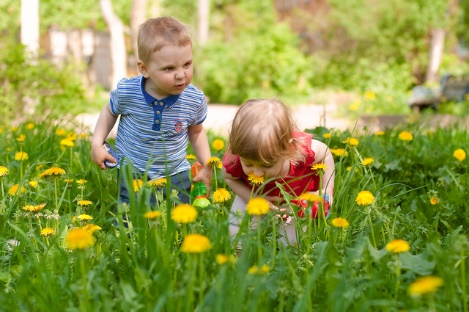 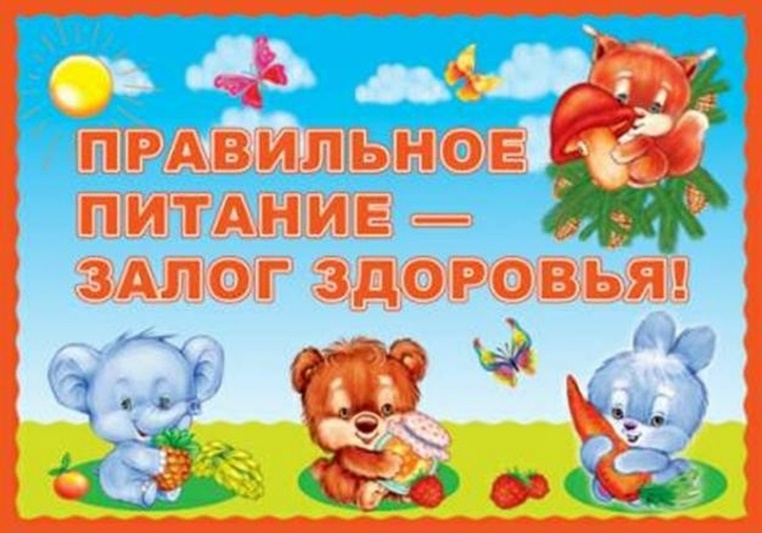 Кушать овощи и фрукты,Рыбу, молокопродукты.Вот полезная еда,Витаминами полна.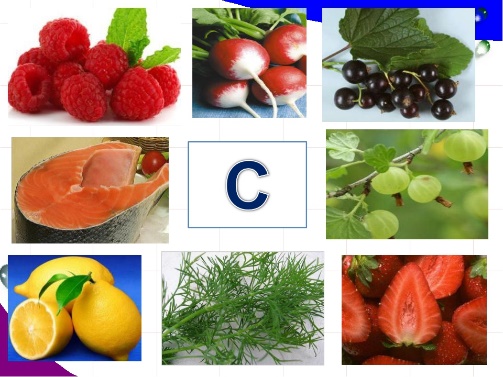 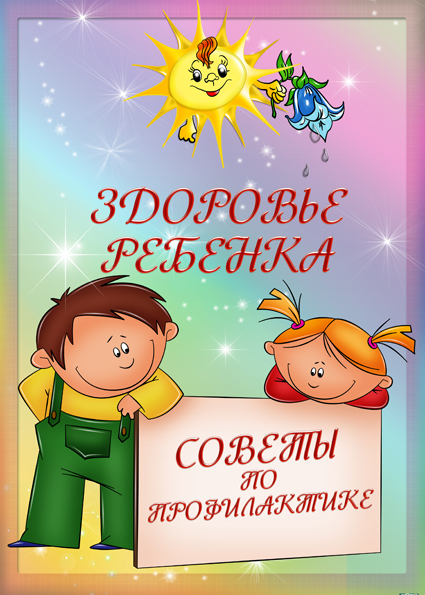 Главное правило, которое следует помнить родителям, заботящимся о здоровье своего ребёнка, – это то, что приучать ребёнка к здоровому образу жизни нужно как можно раньше; тогда в будущем вам не придется заставлять его заниматься спортом и правильно питаться, потому что он и так будет это делать по привычке!Совет № 1Старайтесь организовать день ребенка так, чтобы он как можно больше двигался: поощряйте пешие прогулки, пусть он играет в футбол с друзьями, катается на велосипеде или выгуливает собаку вместо того, чтобы лежа смотреть телевизор, и ходит по лестнице вместо того, чтобы использовать лифты или эскалаторы. Не забывайте делать все это сами и хвалить ребенка, когда вы видите, что он проявляет большую физическую активность.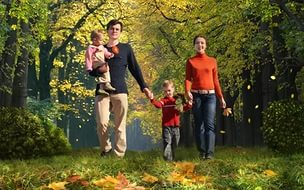 Совет № 2Ограничивайте время, которое ребёнок может проводить перед экраном телевизора или компьютера!Совет № 3Дайте ребенку возможность попробовать себя в разных видах спорта. Если ему понравится тот или иной вид спорта, вам не придется уговаривать его идти в секцию. Напротив, если заставлять ребенка заниматься спортом, который ему совсем не по душе, это может спровоцировать отрицательное отношение к спорту вообще! Старайтесь не пропускать спортивные события, в которых участвует ваш ребенок, будьте его самым преданным фанатом – это будет только подогревать его спортивный интерес.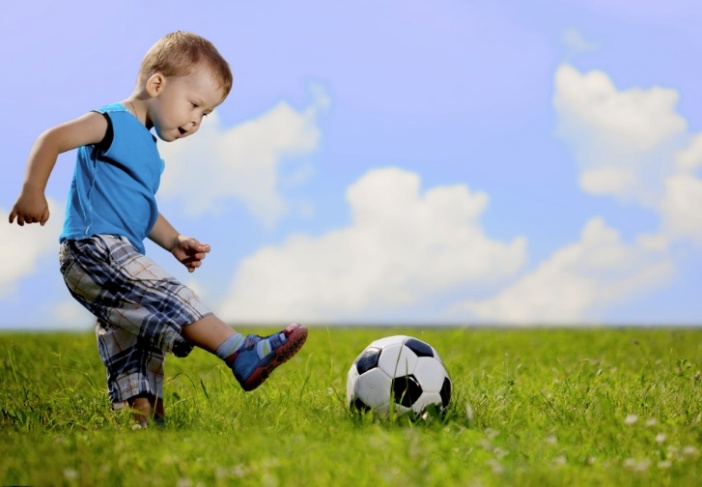 Совет № 4Регулярно выполняйте физические упражнения. Физические упражнения усиливают работу сердца, заставляя его перегонять большее количество крови и переносить больше кислорода из легких. Разгоряченное тело потеет. Активируется выработка естественных иммунных клеток организма, убивающих вирусы.Совет № 5Следует ребята знать,Нужно всем побольше спать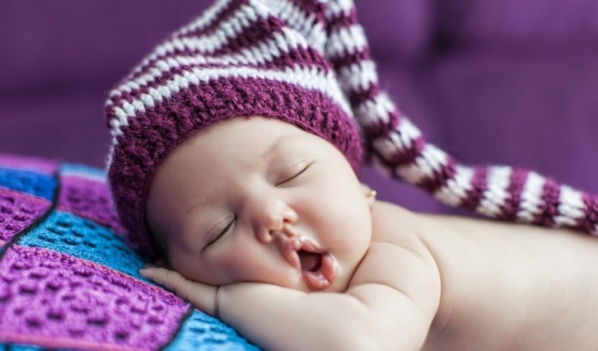 Ну а утром не ленится,На зарядку становится!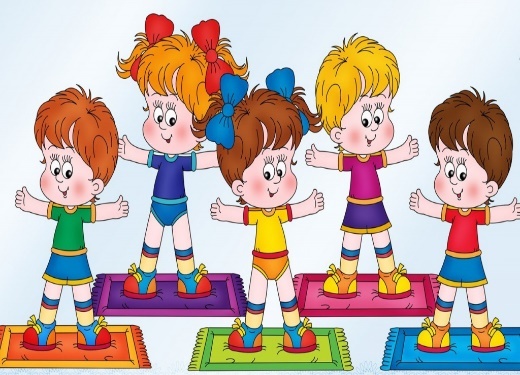 Совет № 5Мощным фактором профилактики детских простудных заболеваний является закаливание. Средствами закаливания являются солнце, воздух и вода.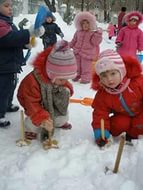 На прогулку выходи,Свежим воздухом дыши.Только помни при уходе:Одевайся по погоде!Ну а если уж случилось:Разболеться получилось,Знай, к врачу тебе пора.Он поможет нам всегда!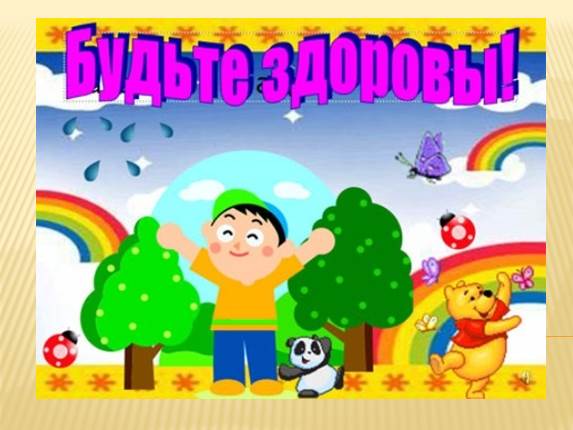 МДОУ детский сад№ 32Воспитатель:Полежаева Т.Д.